РЕСПУБЛИКА  ДАГЕСТАНСОБРАНИЕ ДЕПУТАТОВ МУНИЦИПАЛЬНОГО  РАЙОНА«МАГАРАМКЕНТСКИЙ  РАЙОН» РЕШЕНИЕ №   54       -VIсд«   27   »   июля     2016г.                                                                                 с. Магарамкент.О назначении публичных слушаний по обсуждению вопроса предоставления разрешения на условно разрешенный вид использования земельного участка_______________________________________________________________________	В соответствии со статьями 37, 39 Градостроительного кодекса Российской Федерации, со статьей 28 Федерального закона от 6 октября 2003 года «Об общих принципах организации местного самоуправления в Российской Федерации», Уставом МР «Магарамкентский район», Положением о публичных слушаниях в муниципальном районе «Магарамкентский район» от 28 октября 2014г. №190-VСД, Собрание депутатов МР «Магарамкентский район» р е ш а е т:1.Назначить и провести  10  августа 2016года в 14-00 час. публичные слушания    по адресу:   здание администрации  сельского поселения «село Самур» муниципального района «Магарамкентский район» по обсуждению вопроса выдачи разрешения на условно разрешенный вид использования земельного участка, принадлежащего на праве собственности Умаровой Асе Магамедагаевне,с кадастровым номером 05:10:000003:0842, общей площадью 4000 кв. м, расположенного в с. Самур.2.Комиссии по результатам публичных слушаний подготовить и представить главе муниципального района «Магарамкентский район» заключение и рекомендации о предоставлении разрешения на условно разрешенный вид использования или об отказе в предоставлении разрешения с указанием причин принятого решения.3. МКУ «Отдел строительства, архитектуры и ЖКХ» МР «Магарамкентский район» подготовить проект постановления о предоставлении или об отказе в предоставлении разрешения на условно разрешенный вид использования земельного участка.Председатель собрания депутатовМР «Магарамкентский район»                                              А.М. ХанмагамедовОБЪЯВЛЕНИЕ                                   о проведении публичных слушанийМКУ «Отдел строительства, архитектуры и ЖКХ» МР «Магарамкентский район» сообщает о проведении публичных слушаний по вопросу: изменение вида разрешенного использования земельного участка с кадастровым номером 05:10:000003: 0842, общей площадью 4000 кв.м, расположенного по адресу: Республика Дагестан, Магарамкентский район, с. Самур, принадлежащего на праве собственности Умаровой Асе Магамедагаевне, категория земель «земли населенных пунктов», с разрешенного использования «для строительства базы стройматериалов», на «для ведения личного подсобного хозяйства». Публичные слушания состоятся в 14 часов 00 мин. _10_  __августа__ 2016 г. по адресу: Республика Дагестан, Магарамкентский район, с. Самур,  здание администрации сельского поселения «село Самур».С полной информацией по указанным вопросам можно ознакомиться в МКУ «Отдел строительства, архитектуры и ЖКХ» МР «Магарамкентский район» по тел.:/факс 55-18-00; 55-18-01, а также на официальном сайте муниципального района «Магарамкентский район» в сети Интернет: adminmr.ru.Письменные рекомендации и предложения по вопросам публичных слушаний принимаются по адресу: Республика Дагестан, Магарамкентский район, с. Магарамкент, ул. Гагарина, д.2МКУ «Отдел строительства, архитектуры и ЖКХ»МР «Магарамкентский район»Заключениекомиссии о результатах публичных слушаний по вопросу предоставления разрешения на условно разрешенный вид использования земельного участка- для ведения личного подсобного хозяйства на земельном участке, с кадастровым номером 05:10:000003: 0842, площадью 4000 кв.м, расположенном на территории сельского поселения «село Самур»__15__  ____08___ 2016г.                                                                    с. МагарамкентВ МКУ «Отдел строительства, архитектуры и ЖКХ» МР «Магарамкентский район» обратился правообладатель земельного участка, расположенного в с. Самур Умарова Ася Магамедагаевна с заявлением о проведении публичных слушаний по вопросу предоставления разрешения на условно разрешенный вид использования земельного участка - для ведения личного подсобного хозяйства.На основании Положения о публичных слушаниях в муниципальном районе «Магарамкентский район», принятого Решением Собрания депутатов муниципального района «Магарамкентский район» от 28.10.2014 г. №190-VСД,  Решением Собрания депутатов МР «Магарамкентский район» от 27 июля № 54-VIсд были назначены публичные слушания по вопросу предоставления разрешения на условно разрешенный вид использования земельного участка.Комиссия в составе:Гаджиев А.Г.- заместитель главы администрации МР «Магарамкентский район»,председатель  комиссии;Бегов М.Ю. – директор МКУ «Отдел строительства, архитектуры и ЖКХ» МР «Магарамкентский район»;Сулейманов Д.С. –  начальник отдела муниципального имущества администрации МР «Магарамкентский район» ;Ахмедов Р.З. – заместитель директора МКУ «Отдел земельных отношений и землепользования» МР «Магарамкентский район»;Исаков М.Т. – начальник юридического отдела МР «Магарамкентский район»;Для рассмотрения на публичных слушаниях заявителем представлены:Свидетельство о государственной регистрации права от 24.05.2007г.Копия паспортаК участию в публичных слушаниях были приглашены смежные землепользователи, заинтересованные лица.В целях соблюдения прав человека на благоприятные условия жизнедеятельности, прав и законных интересов правообладателей земельных участков и объектов капитального строительства, в соответствии с пунктом 6.3. главы 6  Положения о публичных слушаниях в муниципальном районе «Магарамкентский район» информация о теме, дате и месте проведения публичных слушаний по вышеуказанному вопросу была опубликована в районной газете «Самурдин сес» от 30 июля 2016 г., № 31 тираж 1570 экз., а также обнародована на официальном сайте администрации МР «Магарамкентский район»  в сети «Интернет».Все мероприятия по публичным слушаниям выполнены в полном объеме.Протокол публичных слушаний прилагается.Рекомендации: Рассмотрев все обстоятельства, а именно представленные заинтересованным лицом документы и результаты собрания, проведенного в рамках публичных слушаний 10.08.2016г. комиссия по проведению публичных слушаний рекомендует Главе МР «Магарамкентский район» предоставить заинтересованному лицу – разрешение на условно-разрешенный вид использования земельного участка, а именно – для ведения личного подсобного хозяйства на земельном участке, с кадастровым номером 05:10:000003: 0842, площадью 4000 кв.м, расположенном на территории сельского поселения «село Самур».Председатель  комиссии                                                               Гаджиев А.Г.РЕСПУБЛИКА  ДАГЕСТАНАДМИНИСТРАЦИЯ МУНИЦИПАЛЬНОГО РАЙОНА«МАГАРАМКЕНТСКИЙ  РАЙОН» ПОСТАНОВЛЕНИЕ № _843_« 03    »  ноября   2016г.                                                                         с. Магарамкент.Об отмене постановления от 10.10.2016г. №749 «О выдаче разрешения на условно разрешенный вид использования земельного участка Умаровой Асе Магамедагаевне, проживающей в с. Самур»	В соответствии со ст. 48 Федерального закона от 06.10.2003г. №131 – ФЗ «Об общих принципах организации местного самоуправления в Российской Федерации», ст. 46 Устава муниципального района «Магарамкентский район»,  п о с т а н о в л я ю:Отменить постановление администрации  муниципального района «Магарамкентский район»   от 10.10.2016г. № 749 «О выдаче разрешения на условно разрешенный вид использования земельного участка Умаровой Асе Магамедагаевне, проживающей в с. Самур».МКУ «Информационный центр» МР «Магарамкентский район» разместить настоящее постановление  на официальном сайте администрации МР «Магарамкентский район».Глава  администрации  МР «Магарамкентский район»                                                   Ф.З.АхмедовРЕСПУБЛИКА  ДАГЕСТАНАДМИНИСТРАЦИЯ МУНИЦИПАЛЬНОГО  РАЙОНА«МАГАРАМКЕНТСКИЙ  РАЙОН» ПОСТАНОВЛЕНИЕ №  845«__07_»   ___11__ 2016г.                                                                               с. Магарамкент.О выдаче разрешения на условно разрешенный вид использования земельного участка Умаровой Асе Магамедагаевне, проживающей в с. Самур____________________________________________________________________В соответствии со ст.ст. 37, 39 Градостроительного кодекса РФ, со ст.ст. 7,11 Земельного кодекса РФ,  со статьей 28 Федерального закона от 6 октября 2003г. №131-ФЗ «Об общих принципах организации местного самоуправления в Российской Федерации», Федеральным законом от 27.07.2010г. №210-ФЗ «Об организации предоставления государственных и муниципальных услуг», Уставом МР «Магарамкентский район», классификатором видов разрешенного использования земельных участков, утвержденного Приказом Министерства экономического развития РФ от 1 сентября 2014года № 540 и протоколом публичных слушаний от 10 августа 2016года,  п о с т а н о в л я ю :1. Предоставить разрешение на условно разрешенный вид использования земельного участка, принадлежащего на праве собственности Умаровой Асе Магамедагаевне с кадастровым номером 05:10:000003: 0842, площадью 4000 кв.м., расположенного по адресу: Республика Дагестан, Магарамкентский район, с. Самур - по виду разрешенного использования земельного участка – «Приусадебный участок личного подсобного хозяйства»,  с кодом вида разрешенного использования земельного участка – «2.2» и с описанием вида - «Размещение жилого дома, не предназначенного для раздела на квартиры (дома, пригодные для постоянного проживания и высотой не выше трех надземных этажей); производство сельскохозяйственной продукции; размещение гаража и иных вспомогательных сооружений; содержание сельскохозяйственных животных». 2. МКУ «Информационный центр» МР «Магарамкентский район» разместить настоящее постановление  на официальном сайте администрации МР «Магарамкентский район».Глава муниципального района                                             Ф.З. Ахмедов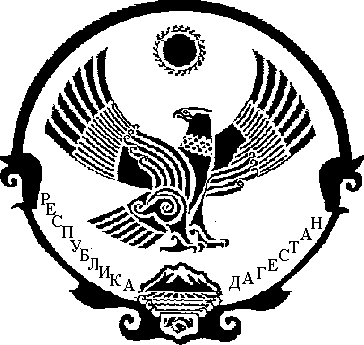 